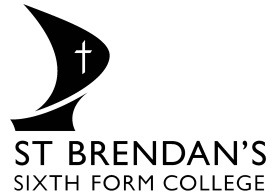 St Brendan’s Sixth Form College – Pre-enrolment TaskIn order to give you a brief introduction to OCR Level 3 Technicals Business course and an indication of what it will be like to study this course for the next two years we would like you to complete a pre-enrolment task. The details are as shown below:Before the first lesson all students must write their own definitions for all the following key terms with an example.Limited liabilityMarket growthMarket researchMarket segmentationMarket shareNiche marketPrimary researchProfit 
Qualitative research
Quantitative research
RevenuePublic Limited Company 
Limited Company 
Unlimited liability
Unique Selling Point 
Secondary Research 